Opis Przedmiotu ZamówieniaZamówienie jest współfinansowane ze środków Unii Europejskiej w ramach Europejskiego Funduszu Rozwoju Regionalnego, w ramach III osi priorytetowej „Cyfrowe kompetencje społeczeństwa” Działania 3.2. „Innowacyjne rozwiązania na rzecz aktywizacji cyfrowej” - Program Operacyjny Polska Cyfrowa na lata 2014-2020.Opis Przedmiotu Zamówienia:Nazwa przedmiotu zamówienia: Przygotowanie i przeprowadzenie szkolenia on-line„Budowanie publiczności – on-line i offline”,Termin szkolenia: 1 i 2 marca 2022 [szczegółowy harmonogram znajduje się w załączniku nr 2]Termin składania ofert: 16/II/2022, g. 14:00Uczestnicy szkolenia:Szkolenie skierowane jest do: pracowników oraz współpracowników, którzy odpowiadają za ofertę samorządowych instytucji kultury: domów kultury, ośrodków oraz centr kultury i sztuki posiadające status samorządowej inst. kultury – z wyjątkiem instytucji współprowadzonych przez ministra i jednostki samorządu terytorialnego oraz bibliotek posiadających status samorządowych instytucji kultury, w skład których wchodzą domy kultury, ośrodki kultury lub centra kultury i sztuki - zbiorczo zwane domami kultury (DK), łącznie 200 grantobiorców programu.Liczba uczestników szkolenia: zapisy do grup 20-osobowych.Czas trwania każdego ze szkoleń: 2 dni szkoleniowe, 4 h zegarowych (60 minut) na jeden dzień szkolenia, łącznie: 8h zegarowych.Liczba szkoleń: 1.Miejsce szkolenia: platforma Clickmeeting, Zoom lub Live WebinarSzkolenie odbędzie się na platformie zapewnionej przez Zamawiającego, prowadzący potrzebuje do realizacji: własnego komputera, łącza internetowego, które zagwarantuje realizację szkoleniaZagadnienia kluczowe, które powinien uwzględniać program szkolenia to:budowanie długoterminowej relacji z publicznością w domach kultury (on-line, offline),budowanie publiczności wokół wydarzeń organizowanych przez domy kultury (on-line, offline),dywersyfikacja publiczności domów kultury,aktywizowanie społeczności i działania włączające odbiorców instytucji.Kryterium oceny ofert:ocena merytoryczna - maksymalnie 40 pkt, na podstawie przedstawionego w Załączniku nr 3 programu szkolenia:a1) program szkolenia i uwzględnienie w nim zagadnień kluczowych (0-20 pkt, 5 pkt. za każde zagadnienie kluczowe) (min. 4000 znaków ze spacjami):budowanie długoterminowej relacji z publicznością w domach kultury (on-line, offline),budowanie publiczności wokół wydarzeń organizowanych przez domy kultury (on-line, offline),dywersyfikacja publiczności domów kultury,aktywizowanie społeczności i działania włączające odbiorców instytucji.a2) różnorodne metody szkoleniowe adekwatne do programu i spójne z programem szkolenia (0-20 pkt, 5 pkt. za każdą metodę szkoleniową). Opis metod szkoleniowych musi liczyć min. 2000 znaków ze spacjami.cena (60 pkt) - podczas oceny ofert w/w kryterium cena stosowany będzie następujący sposób obliczenia: oferta z najniższą ceną ofertową uzyska maksymalną liczbę punktów przewidzianą dla tego kryterium, tj. 60 pkt. Punkty pozostałych ofert zostaną przeliczone zgodnie z następującym wzorem: (Cmin ÷ Cb) x 60, gdzie: Cmin – cena oferty minimalnej, Cb– cena oferty badanej, cena musi obejmować wszystkie elementy związane z realizacją zamówienia.Warunki udziału w postępowaniu8.1	Doświadczenie trenerka/trenerki prowadzącego/ej warsztat- poprowadzenie od dnia 1.01.2019: 50 h zegarowych warsztatów online lub offline dla kadr kultury,poprowadzenie od dnia 1.01.2019: 3 warsztatów online dla kadr kultury z zakresu: budowanie publiczności,poprowadzenie od dnia 1.01.2019: warsztatu online lub offline dla kadr kultury o długości 6h zegarowych lub dłuższego.Ocena warunku zostanie dokonana na podstawie wykazu usług w załączniku nr 2. Jeżeli w ofercie zgłoszono więcej niż 1 trenera, warunki muszą być spełnione dla każdego trenera. Wykonawca może zgłosić maksymalnie dwóch trenerów.Oferta, która nie wykaże spełniania warunku nie będzie podlegać ocenie.Oferty, które będą podlegać ocenie muszą zawierać:wykaz doświadczenia (załącznik nr 1), program szkolenia (załącznik nr 2).Wynagrodzenie obejmuje całkowite koszty przygotowania szkolenia, na które składają się:przygotowanie programu szkolenia oraz przesłania go w wyznaczonym przez specjalistę ds. organizacji szkoleń, terminie na jego adres mailowy w terminie 7 dni kalendarzowym przed szkoleniem,poprowadzenie szkolenia w ustalonej dacie, w ustalonym wymiarze godzin,przygotowanie prezentacji dotyczącej tematyki szkolenia, zgodnie z wytycznymi podanymi przez Zleceniodawcę, w terminie 7 dni kalendarzowym przed szkoleniem,udział w próbie technicznej na jednej z platform: ClickMeeting lub ZOOM lub LiveWebinarprzygotowanie stanowiska oraz gotowości do przeprowadzenia szkolenia na ok. 45 minut przed rozpoczęciem nagrania, zgodnie z wytycznymi podanymi przez osobę moderującą wskazaną przez Zleceniodawcę,ścisła współpraca z koordynatorem z Działu Szkoleń i Profesjonalizacji, w postaci 2h konsultacji (osobistych, telefonicznych lub za pomocą komunikatorów internetowych), ścisła współpraca z osobą moderującą szkolenie wskazanym przez Zleceniodawcę.Ceny w ofercie winny być podane w kwocie netto oraz kwocie brutto. Cena oferty powinna obejmować całkowity koszt wykonania przedmiotu zamówienia, w tym również wszelkie koszty towarzyszące wykonaniu.Informacja dotycząca wyboru najkorzystniejszej oferty zostanie przekazana Wykonawcom drogą elektroniczną.Osoba merytoryczna upoważniona do kontaktów: Robert Pruszczyński, mail: rpruszczynski@nck.pl.Zamawiający zastrzega sobie możliwość negocjacji ceny z Wykonawcą, który złożył najkorzystniejszą ofertę, w przypadku gdy najkorzystniejsza oferta przekracza kwotę środków finansowych jakie Zamawiający miał przeznaczoną na usługę będącą Przedmiotem zamówienia.Zamawiający może zakończyć postępowanie bez dokonania wyboru najkorzystniej oferty (unieważnienie postępowania).Klauzula informacyjna RODO:Zgodnie z art. 13 ust. 1 i 2 rozporządzenia Parlamentu Europejskiego i Rady (UE) 2016/679 z dnia 27 kwietnia 2016 r. w sprawie ochrony osób fizycznych w związku z przetwarzaniem danych osobowych i w sprawie swobodnego przepływu takich danych oraz uchylenia dyrektywy 95/46/WE (ogólne rozporządzenie o ochronie danych) (Dz. Urz. UE L 119 z 04.05.2016, str. 1), dalej „RODO”, informuję, że:administratorem Pani/Pana danych osobowych jest Narodowe Centrum Kultury z siedzibą w Warszawie, ul. Płocka 13 (kod pocztowy: 01-231), tel: 22 21 00 100inspektorem ochrony danych osobowych w Narodowym Centrum Kultury jest Pani Marta Kaźmierska, kontakt: iod@nck.pl;	Pani/Pana dane osobowe przetwarzane będą na podstawie art. 6 ust. 1 lit. c RODO w celu związanym z postępowaniem o udzielenie zamówienia publicznego na przygotowanie i przeprowadzenie szkolenia on-line „Budowanie publiczności – on-line i offline”, prowadzonym w trybie zapytania ofertowego;	odbiorcami Pani/Pana danych osobowych będą osoby lub podmioty, którym udostępniona zostanie dokumentacja postępowania w oparciu o art. 8 oraz art. 96 ust. 3 ustawy z dnia 29 stycznia 2004 r. – Prawo zamówień publicznych (tekst jednolity Dz. U. z 2018 roku, poz. 1986 ze zm.), dalej „ustawa Pzp”;Pani/Pana dane osobowe będą przechowywane, zgodnie z art. 97 ust. 1 ustawy Pzp, przez okres 4 lat od dnia zakończenia postępowania o udzielenie zamówienia, a jeżeli czas trwania umowy przekracza 4 lata, okres przechowywania obejmuje cały czas trwania umowy;obowiązek podania przez Panią/Pana danych osobowych bezpośrednio Pani/Pana dotyczących jest wymogiem ustawowym określonym w przepisach ustawy Pzp, związanym z udziałem w postępowaniu o udzielenie zamówienia publicznego; konsekwencje niepodania określonych danych wynikają z ustawy Pzp;	w odniesieniu do Pani/Pana danych osobowych decyzje nie będą podejmowane w sposób zautomatyzowany, stosowanie do art. 22 RODO;posiada Pani/Pan:na podstawie art. 15 RODO prawo dostępu do danych osobowych Pani/Pana dotyczących;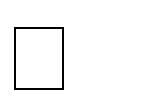 na podstawie art. 16 RODO prawo do sprostowania Pani/Pana danych osobowych;na podstawie art. 18 RODO prawo żądania od administratora ograniczenia przetwarzania danych osobowych z zastrzeżeniem przypadków, o których mowa w art. 18 ust. 2 RODO;prawo do wniesienia skargi do Prezesa Urzędu Ochrony Danych Osobowych, gdy uzna Pani/Pan, że przetwarzanie danych osobowych Pani/Pana dotyczących narusza przepisy RODO;nie przysługuje Pani/Panu:w związku z art. 17 ust. 3 lit. b, d lub e RODO prawo do usunięcia danych osobowych;prawo do przenoszenia danych osobowych, o którym mowa w art. 20 RODO;na podstawie art. 21 RODO prawo sprzeciwu, wobec przetwarzania danych osobowych, gdyż podstawą prawną przetwarzania Pani/Pana danych osobowych jest art. 6 ust. 1 lit. c RODO.Załącznik 1 Warunek – doświadczenie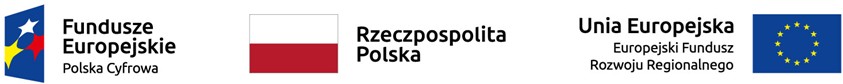 Załącznik 2 Program szkoleniaElement wykładowy: maksimum 30% czasu szkoleniaProszę wypisać: imię i nazwisko trenera, nazwy szkoleń, daty szkoleń, zamawiającego szkolenia i liczbę godzin50 h zegarowych warsztatów online lub offline dla kadr kultury przeprowadzone od dnia 1.01.2019Warsztat nr 1 online dla kadr kultury z zakresu: budowanie publiczności przeprowadzony od dnia 1.01.2019Warsztat nr 2 online dla kadr kultury z zakresu: budowanie publiczności przeprowadzony od dnia 1.01.2019Warsztat nr 3 online dla kadr kultury z zakresu: budowanie publiczności przeprowadzony od dnia 1.01.2019Warsztat online lub offline dla kadr kultury o długości 6h zegarowych lub dłuższy od dnia 1.01.2019TerminGodzinaTreściMetodyPierwszy dzień szkolenia:1/III/202210:00 –11.30:szkoleniePierwszy dzień szkolenia: 1/III/202211.30–11.45:przerwa 1Pierwszy dzień szkolenia: 1/III/202211.45 – 12.45: szkoleniePierwszy dzieńszkolenia: 1/III/202212.45–13:15–przerwa 2Pierwszy dzień szkolenia:1/III/202213:00 –14:00szkolenieDrugi dzień szkolenia: 2/III/202210:00 –11.30:szkolenieDrugi dzień szkolenia: 2/III/202211.30– 11.45:przerwa 1Drugi dzień szkolenia: 2/III/202211.45 – 12.45: szkolenieDrugi dzień szkolenia: 2/III/202212.45–13:15–przerwa 2Drugi dzień szkolenia: 2/III/202213:00 –14:00szkolenie